XII Campeonato de España Biatlon (Gijon)Campeonatos de España por Autonomías, Clubs, Individual.Puerto Deportivo de GijonSABADO 9 de julio de 2016 a las 17:00 horasORGANIZA: Club natación Ciudad de Gijón COLABORA:Federación de Pentatlón Moderno del Principado de Asturias CONTROL: Federación de Pentatlón Moderno del Principado de Asturias.PATROCINA: Consejo Superior de Deportes, Federación Española de Pentatlón Moderno, Dirección General de Deportes del P.Asturias.COLABORAN: Cajastur.PREMIOS: Medalla 3 primeros clasificados de cada categoría.INSCRIPCIONES: Por correo electrónico pentatlonmoderno@hotmail.com ciudaddegijon@telecable.es Por teléfono al número 670 631 176HORARIOS: Tanto para categoría masculina como femeninaHora	Prueba	DistanciasRECORRIDO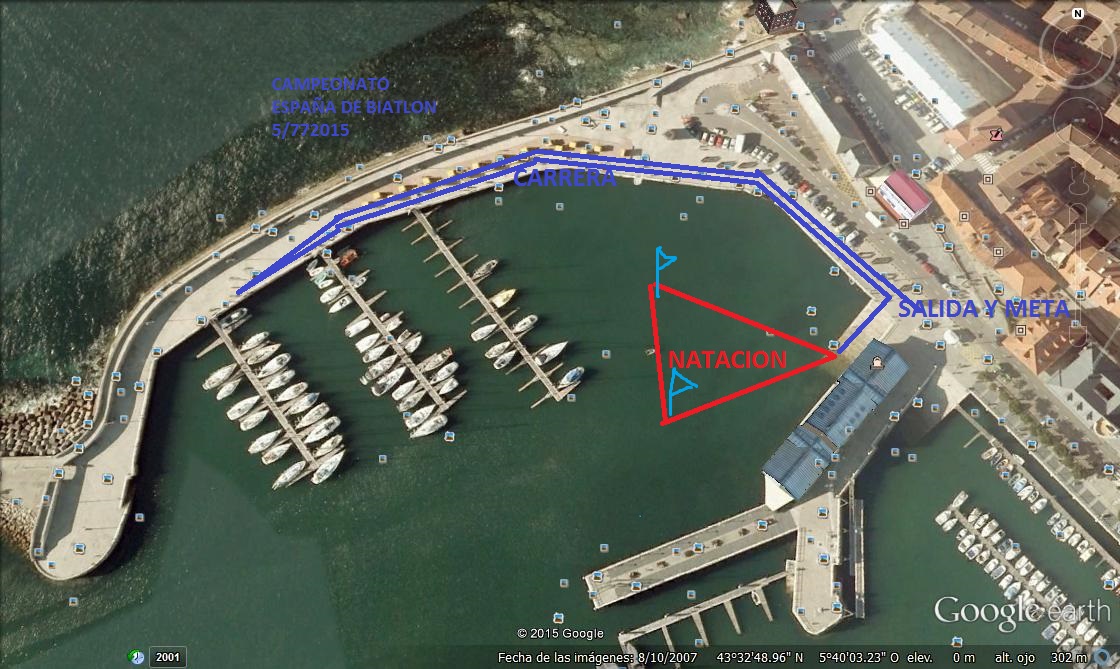 17:00 hPrebenjamin (M y F) 09-08500-50-50017.10 hBenjamín (M y F) 07-06500-50-50017:20 hAlevín (M y F) 05-04500-50-50017:35 hInfantil (M y F) 03-02500-100-50018:50 hMáster A B C (M y F) 76 ---1.000-100-1.00018:10 hCadete (M y F) 01-001.000-200-1.00018:30 hJuvenil 99-981500-200-150018:30 hJunior 95-96-971500-200-150018:30 hSénior 94---1500-200-150018:30 h1500-200-150018:30 h1500-200-150018:50Campeonato Universitario y Popular1500-200-150019:10MIXTO ABSOLUTO750-100-750